Rafał Niburski						  Szczecin, 20.10.2017 r.radny Rady MiastaInterpelacjaNa Osiedlu Żelechowa przy ul. Studziennej znajdują się tzw. Stawy Bliźniacze.Teren, który mógłby stanowić znakomite miejsce rekreacji, obecnie jest zaniedbany, zarośnięty i brudny.Wnoszę o oczyszczenie zbiorników ze śmieci i zanieczyszczeń oraz uporządkowanie terenu zielonego wokół stawów.Proszę również o informację, czy planowane są działania mające na celu utworzenie ze stawów i jego okolic miejsca przyjaznego mieszkańcom. 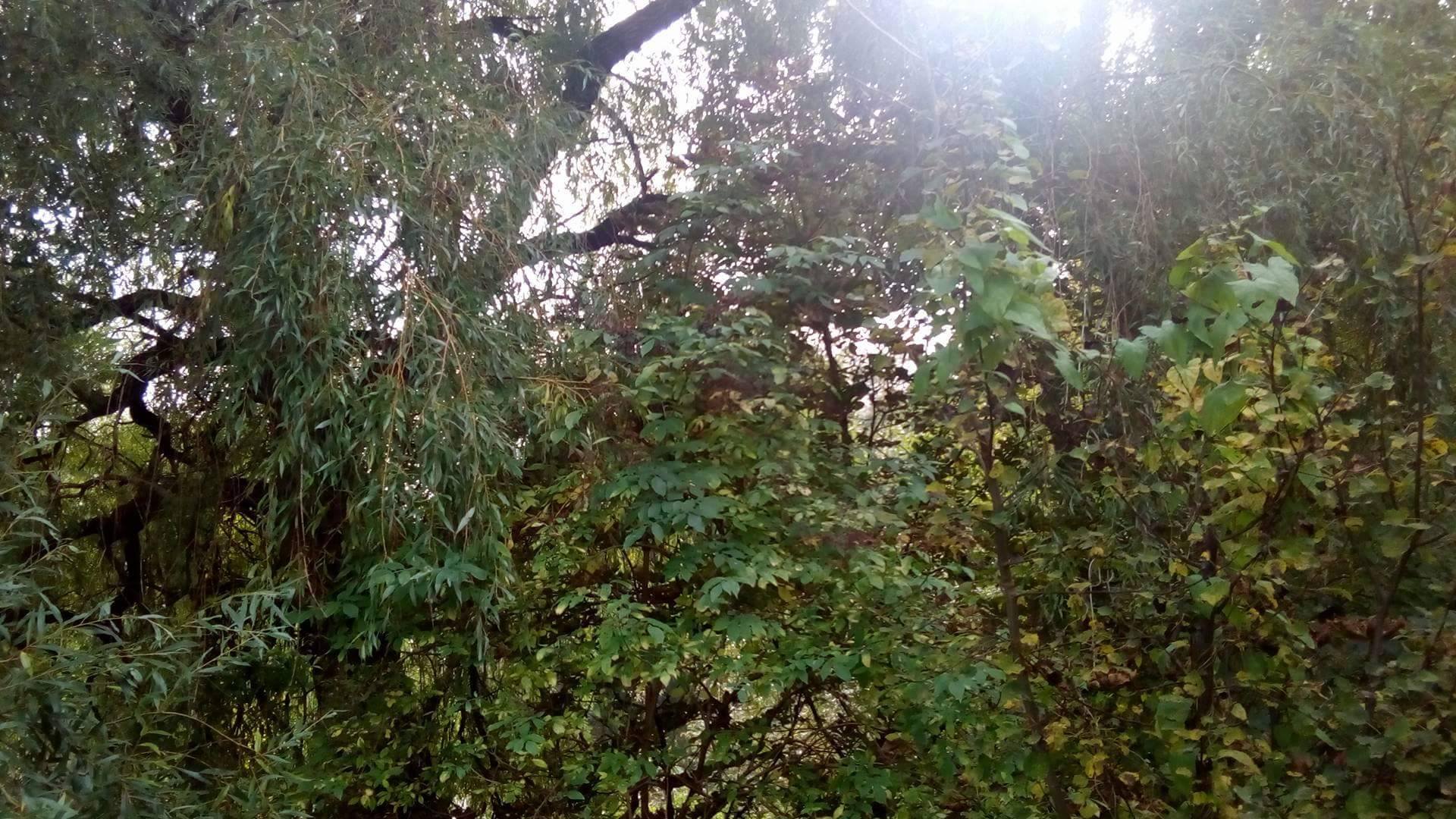 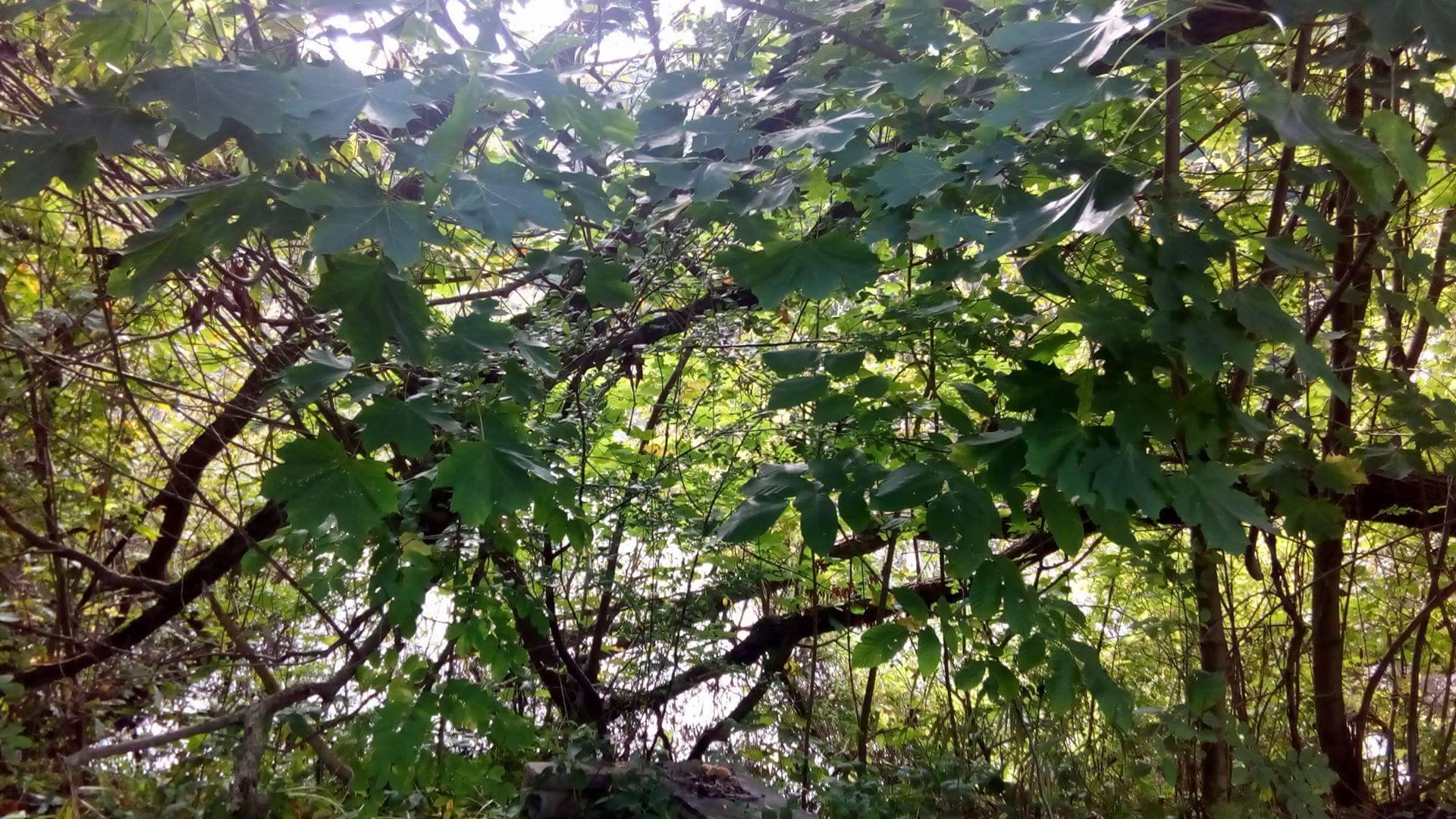 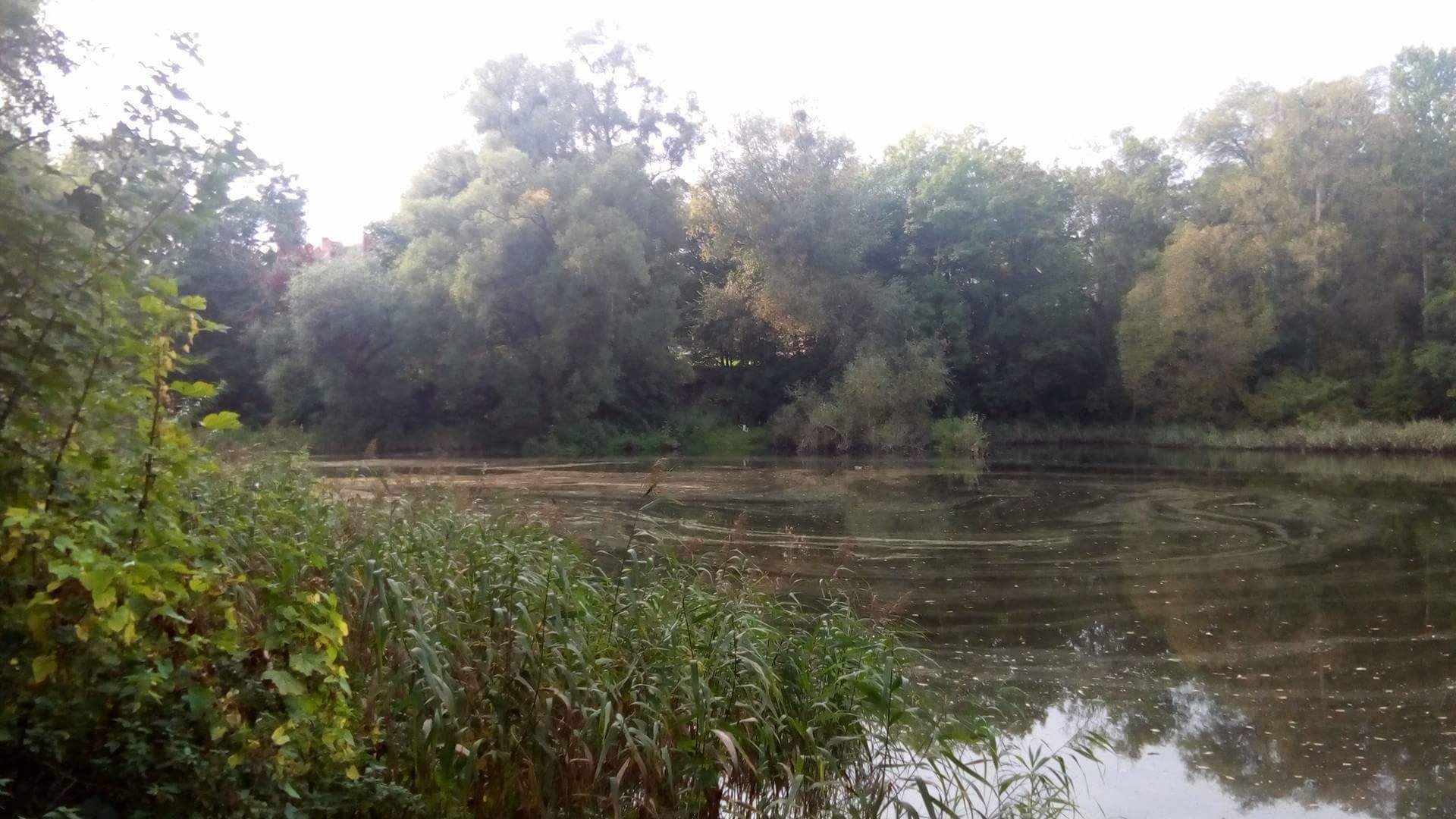 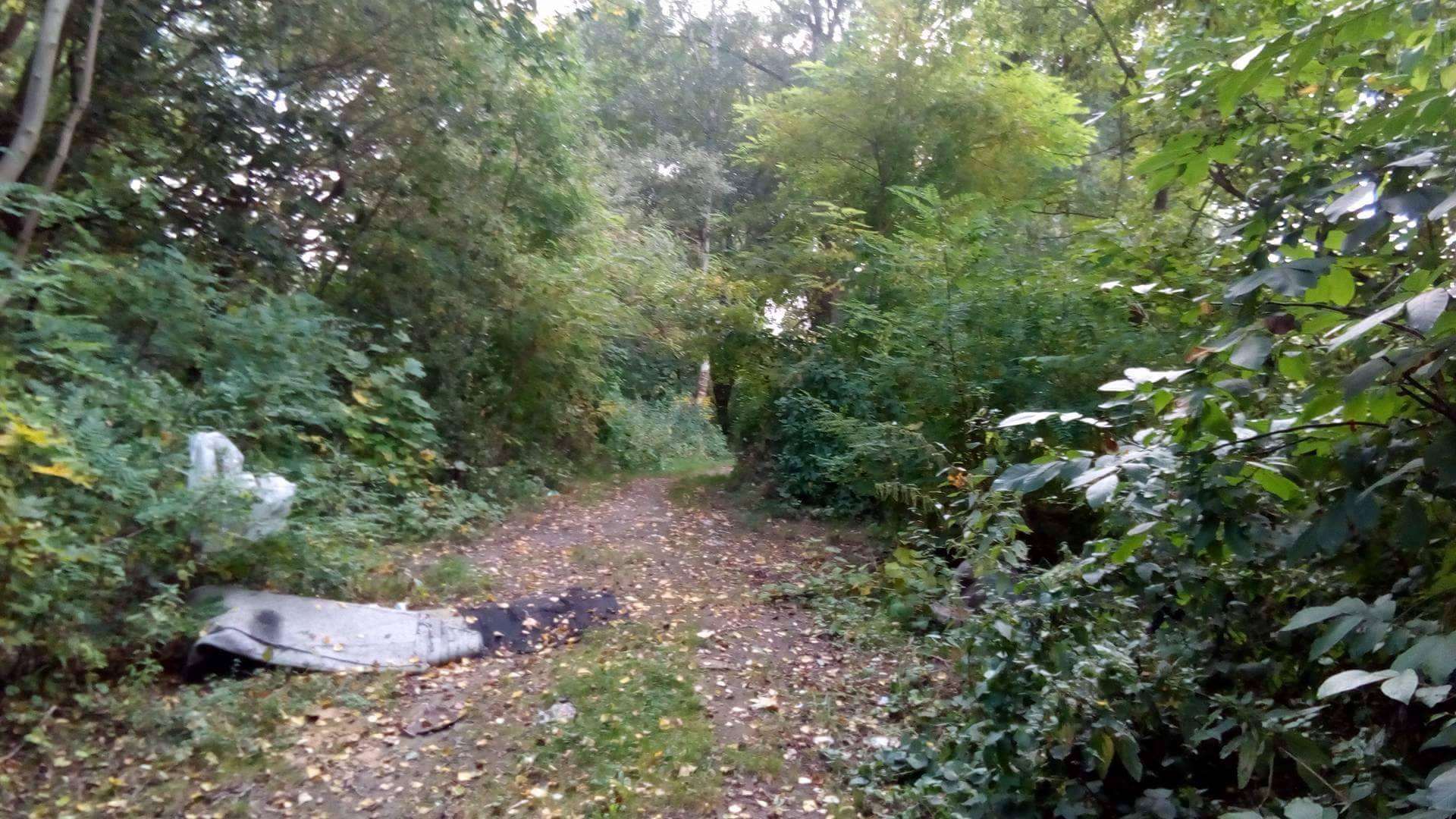 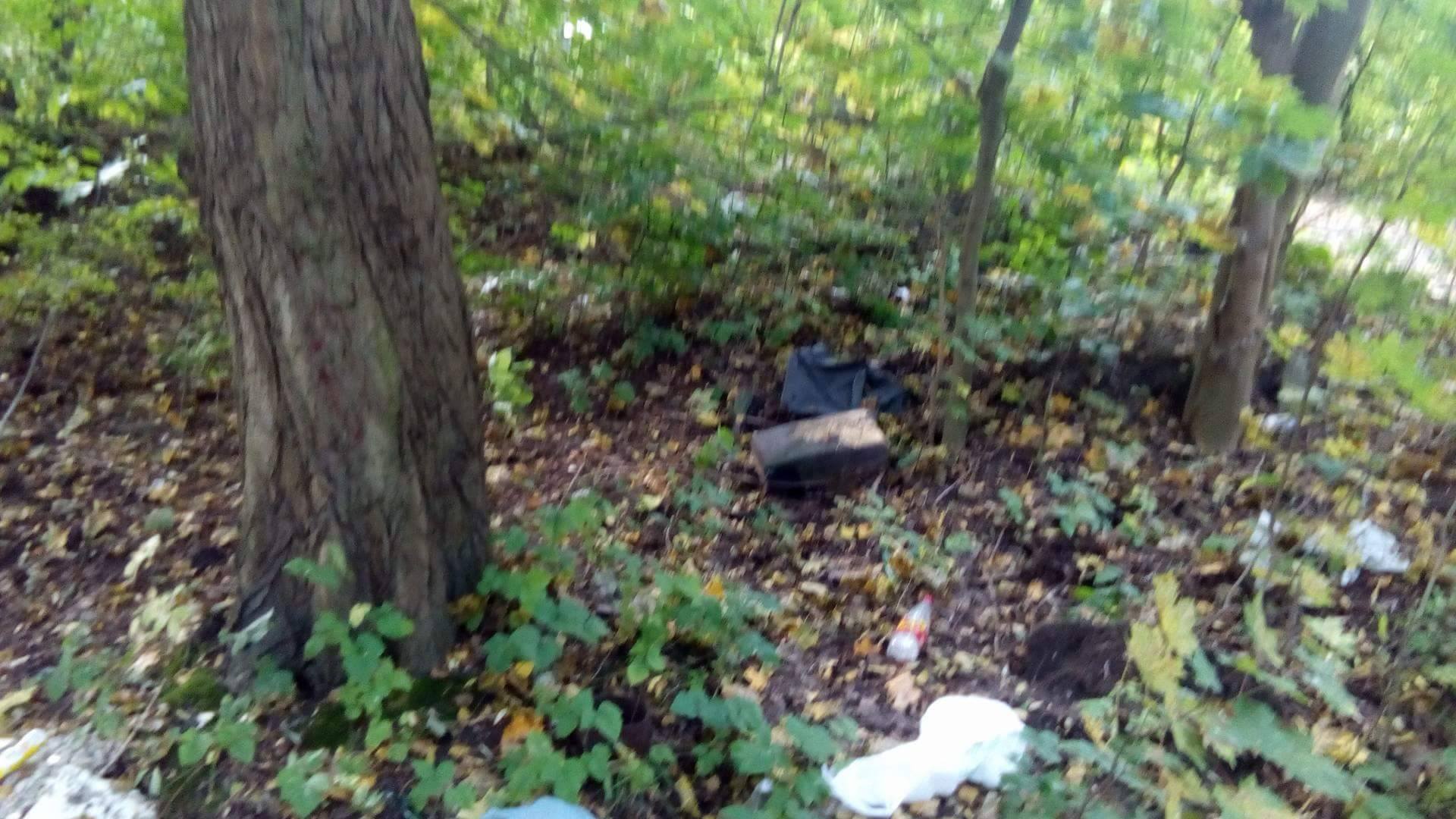 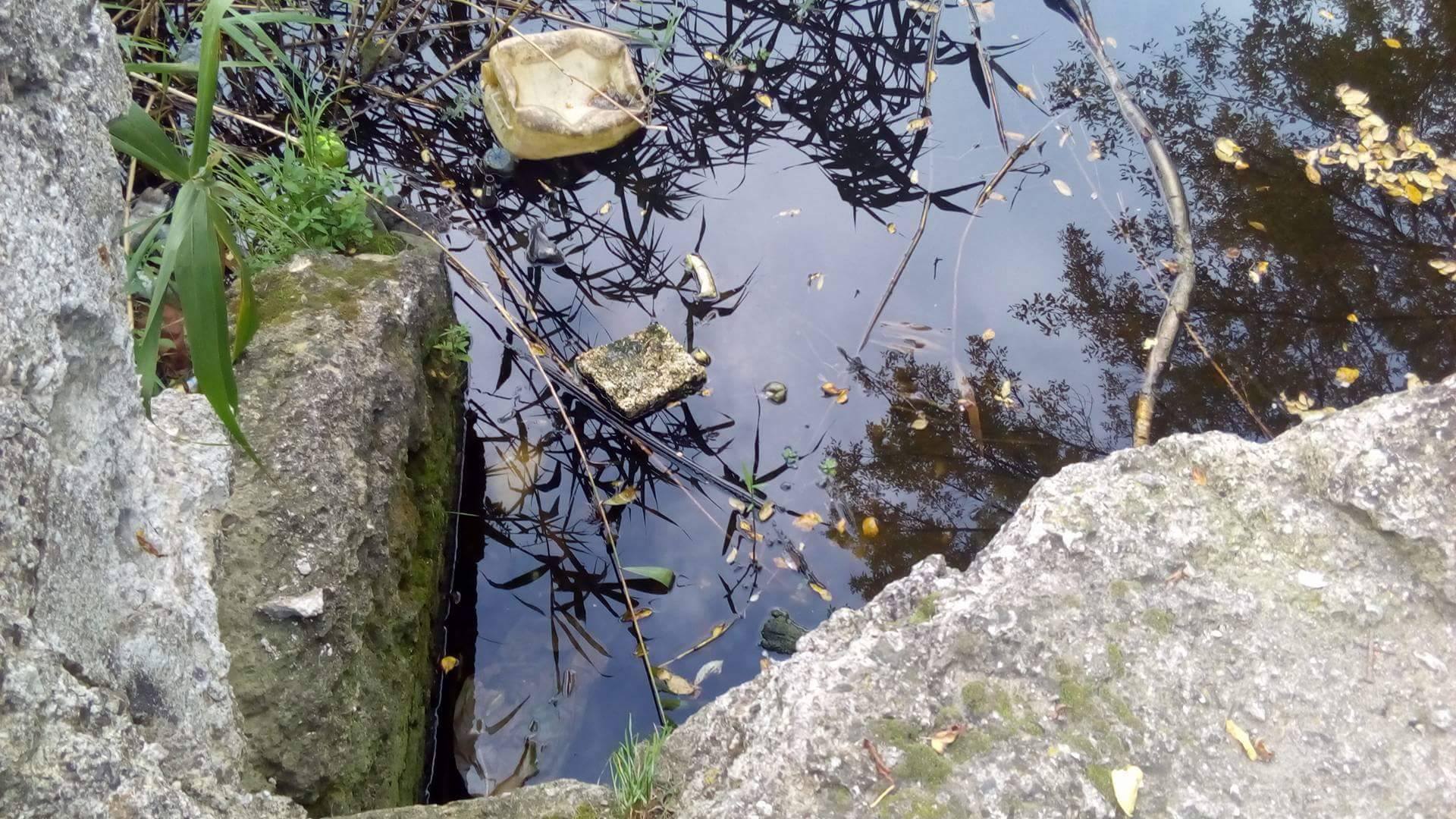 